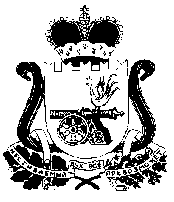 СОВЕТ ДЕПУТАТОВСТОДОЛИЩЕНСКОГО СЕЛЬСКОГО ПОСЕЛЕНИЯПОЧИНКОВСКОГО РАЙОНА СМОЛЕНСКОЙ ОБЛАСТИР Е Ш Е Н И Еот  30 июня 2017г.                          № 20п. Стодолище Об     утверждении       тарифов        нажилищные    услуги для    расчета     с     населением,        проживающим        в муниципальном    жилом    фонде   на территории             Стодолищенского    сельского поселения  Починковского района     Смоленской             области       с 01 июля  2017 года      Рассмотрев представленные ООО «Стодолищенский ЖЭУ» расчеты на жилищные услуги для расчета с населением, проживающим в муниципальном жилом фонде на территории Стодолищенского сельского поселения Починковского района Смоленской области  с 01 июля 2017 года      Совет депутатов Стодолищенского сельского поселения Починковского района Смоленской области      РЕШИЛ:Утвердить тарифы на жилищно-коммунальные услуги для расчетов с населением, проживающим в муниципальном жилом фонде на территории Стодолищенского сельского поселения Починковского района Смоленской области  согласно приложению № 1.Настоящее решение вступает в силу с 1 июля 2017 года.Опубликовать  настоящее решение в газете «Сельская новь».Глава муниципального образованияСтодолищенского сельского поселенияПочинковского района Смоленской области                                        Г.А. Знайко                                                                     Приложение № 1                                                                   к решению Совета депутатов                                                                     Стодолищенского сельского поселения                                                                    от 30.06.2017 г. № 20ТАРИФЫна жилищные услуги для расчетов с населением, проживающим в муниципальном жилом фонде на территории Стодолищенского сельского поселения Починковского района Смоленской области                                                                         Вводится в действие с 01.07.2017г.                                                                                                                 (руб. коп.)№ п/пВиды услугЕдиницыизмеренияТариф  с 01.01.2017г.Тариф с  01.07.2017г.1Текущий ремонтК-1,0м22-122-20К-0,9м21-891-96К-0,8м21-711-782Содержание жильяК-1,0м26-606-86К-0,9м25-926-16К-0,8м25-245-453НаймК-1,1м20-770-80К-1,0м20-700-73К-0,9м20-640-664Вывоз ТБОм3440-58458-205Вывоз ЖБОм3165-18171-78